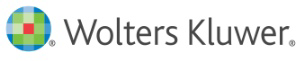 Najnowsza edycja raportu Wolters Kluwer
Future Ready Lawyer 2021: branża prawnicza wychodzi z pandemii wzmocniona technologicznieWyniki badania Future Ready Lawyer 2021 pokazują wyraźnie, że pandemia przyspieszyła transformację w zawodzie prawniczym. Aż 80% prawników uważa bowiem, iż w wyniku koronakryzysu wzrosło ich zapotrzebowanie na rozwiązania technologiczne. Raport pokazuje również, jak zmienił się sektor LEGAL w porównaniu z badaniem z roku 2020. Zawiera ponadto opinie i wskazówki polskich i zagranicznych ekspertów od prawa, innowacji i LegalTech.Raport Future Ready Lawyer 2021: W cieniu pandemii powstał na podstawie wywiadów ilościowych online z 700 prawnikami pracującymi w kancelariach, działach prawnych i firmach doradczych w USA oraz 9 krajach europejskich. Celem badania (wykonanego w marcu 2021 r.) była analiza, w jaki sposób oczekiwania klientów, technologia i inne czynniki wpłyną na przyszłość prawa w kluczowych obszarach i w jakim stopniu organizacje prawne są przygotowane do tych zmian.Istotny wpływ COVID-19Jakie są główne wnioski z najnowszej edycji raportu odnośnie pandemii? – Kryzys jasno pokazał, iż rozwiązania technologiczne są niezbędne dla odporności biznesu prawniczego i obsługi klienta. Nasz raport potwierdza również, że specjaliści postrzegają transformację cyfrową i technologię jako kluczowe czynniki napędzające przyszły wzrost wydajności. Co ważne, inwestycje poczynione w innowacje i LegalTech będą kontynuowane – komentuje Włodzimierz Albin, prezes Wolters Kluwer Polska.Umiejętność wykorzystania technologii w celu zapewnienia wydajności stała się tym ważniejsza, że pandemia „wysłała” specjalistów z biur do domów, gdzie zdalnie wchodzili w interakcje z klientami, współpracownikami czy sądami.Warto podkreślić, że aż 91% organizacji prawnych twierdzi, że w czasie pandemii technologia była dla nich ważna lub bardzo ważna, jeśli chodzi o dostarczanie usług dla klientów. Jednak na początku kryzysu tylko 30% z nich było bardzo dobrze przygotowanych do przejścia na zdalne wspieranie klientów.5 głównych wyzwańPrawnicy wskazują również główne wyzwania i trendy, które wpłyną na ich organizacje w ciągu najbliższych trzech lat. Wg respondentów są to:
- rosnące znaczenie rozwiązań LegalTech (77%)
- radzenie sobie ze wzrostem ilości i złożoności informacji (77%)
- wychodzenie naprzeciw zmieniającym się oczekiwaniom klientów/managerów – 76%
- umiejętność pozyskiwania i zatrzymywania uzdolnionych pracowników – 76%
- nacisk na poprawę wydajności/produktywności – 75%Co jednak istotne, tylko 33% respondentów przyznaje, że ich organizacja jest bardzo dobrze przygotowana do radzenia sobie z rosnącym znaczeniem technologii prawniczej (LegalTech), a tylko 32% – do radzenia sobie ze zwiększoną ilością i złożonością informacji.– Warto porównać wyniki tej i poprzedniej edycji badania. Wtedy dostrzegamy, że dwie tendencje odnotowały największy skok: wzrost alternatywnych dostawców usług prawnych (wzrost o 6 punktów z 68% w 2020 r. do 74% w 2021 r.) oraz radzenie sobie ze zwiększoną ilością i złożonością informacji (wzrost o 5 punktów z 72% w 2020 r. do 77% w roku 2021) – zauważa Marcin Zręda, Dyrektor Strategiczny Rynku Usług Prawnych i Przedsiębiorstw w Wolters Kluwer Polska.Ciekawe wnioski przynosi również analiza relacji na linii kancelarie – działy prawne w firmach oraz ocena wpływu pandemii na koszty funkcjonowania organizacji prawnych. Podsumowaniem raportu są opinie i wskazówki polskich oraz zagranicznych ekspertów od prawa, innowacji i LegalTech.Zapraszamy do bezpłatnego pobrania raportu w jęz. polskim >>O badaniu i Wolters Kluwer
Raport Future Ready Lawyer 2021: W cieniu pandemii powstał na podstawie wywiadów ilościowych online z 700 prawnikami pracującymi w kancelariach, działach prawnych i firmach doradczych w USA oraz 9 krajach europejskich: Wielkiej Brytanii, Niemczech, Holandii, Włoszech, Francji, Hiszpanii, Polsce, Belgii i na Węgrzech.Badanie przeprowadził wiodący międzynarodowy instytut badawczy w okresie od 4 do 18 marca 2021 r. Badanie powstało na zlecenie Wolters Kluwer Legal & Regulatory – dywizji Wolters Kluwer i dostawcy rozwiązań z obszaru prawa i compliance.Wolters Kluwer jest globalnym liderem w profesjonalnej informacji, oprogramowaniu i usługach dla sektorów opieki zdrowotnej, finansowo-księgowego i zarządzania ryzykiem. W 2020 r. firma osiągnęła roczne przychody w wysokości 4,6 mld euro. Wolters Kluwer obsługuje klientów w ponad 180 krajach, a swoją działalność prowadzi w ponad 40 krajach, zatrudniając ok. 19,200 osób na całym świecie. Centrala firmy znajduje się w Alphen aan den Rijn w Holandii.Zapraszamy do bezpłatnego pobrania raportu w jęz. polskim >>